Unlocking Excellence in Care: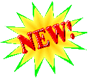 A Comprehensive Presentation on Supporting Adults Aging with Intellectual Disabilities Affected by Dementia.Canadian Guide for Community Care and Supports for Adults with Intellectual Disabilities Affected by Dementia.How should we support older adults with intellectual disabilities who may be facing some changes in abilities?What might be causing these changes?Families, caregivers, adults with Intellectual disabilities and organizations may see the need for additional information or specialized training in order to provide the best quality dementia capable care.Target Audience: This presentation can be targeted for any interested adults with Intellectual disability, family members or employees of organizations supporting adults aging with intellectual disabilities. (e.g., Direct Support Workers, Supervisors, Long-Term, Alzheimer Society, etc.).Description:This presentation will give an overview of a project funded by PHAC - Dementia Strategy Fund. It is the only project that we are aware of that has received this type of funding and focuses on adults aging with intellectual disabilities affected by dementia. This presentation will:Introduce the new Canadian Guide for Community Care and Supports for Adults with Intellectual Disabilities Affected by Dementia and how it might be used. Give examples of how the guide can be applied in different settings Comment on select new and emerging issues Provide information on adjunct resources (NTG-ESDS, Videos, FAQ) Outcome: A better understanding of dementia and its impact on adults with an intellectual disability. Don’t miss this opportunity to be at the forefront of progressive care for aging adults with intellectual disabilities and dementia!